Аналитическая справка по итогам анкетирования учащихся и их родителей (законных представителей) по вопросу качества организации горячим питанием в МБОУ ЦО №53 им. Л.Н. Толстого09 января 2024 г.Цель анкетирования: Выяснить удовлетворенность обучающихся и их родителей (законных представителей) организацией питания в школе, санитарным состоянием столовой, качеством приготовления пищи.В анкетировании участвовали обучающиеся школы с 1 по 10 класс и их родители (законные представители).Опрошено:40 обучающихся - 100%.30 родителей (законных представителей) - 100%. Были получены следующие результаты:Анализ анкеты «Удовлетворенность школьным питанием»Анкета для родителей«Школьное питание глазами родителей»да-30 нетзатрудняюсь ответитьНаедается ли ваш ребенок в школе?да 28иногда 2нет -0Нравится вашему ребенку питание в школьной столовой?да- 23нет - 0не всегда-7Если нет, то почему? невкусно готовят-0 однообразное питание-0 готовят нелюбимую пищу - 0 остывшая еда-0маленькие порции-0иное  	Считаете ли вы питание в школе здоровым и полноценным?да 30нет-0Ваши предложения по изменению меню:организовать буфет- 13	 14 Ваши предложения по улучшению питания в школе:_7- ввести в меню пельмени, булочки, пироги, овощные салаты	Выводы:100 % обучающихся	охвачены двухразовым горячим питанием.Полученные результаты свидетельствуют о положительном отношении обучающихся к организации питания в школе: 90%- родителей и детей отмечают качественное и разнообразное питание для обучающихся; 96% обучающихся и родителей считают меню полноценным, 100 % опрошенных отмечают удовлетворительное санитарное состояние, 0% опрошенных недовольные качеством питания в школе.Составила ответственная за организацию питания:	Широкова С.Ю.Приложение 1Анкета для родителей«Школьное питание глазами родителей»Уважаемые родители!В рамках реализации мониторинга состояния школьного питания, в целях улучшения организации питания школьников предлагаем принять участие в анонимном анкетировании, ответив на ряд вопросов. Ваше мнение очень важно для нас! Спасибо за участие!Пожалуйста, выберите варианты ответов. Если требуется развернутый ответ или дополнительные пояснения, впишите в специальную строку.11	Нравится вашему ребенку питание в школьной столовой?Приложение 2Анкета школьника «Удовлетворённость школьным питанием»(заполняется вместе с родителями)Пожалуйста, выберите варианты ответов. Если требуется развёрнутый ответ или дополнительные пояснения, впишите в специальную строку.удовлетворяет ли вас система организации питания в школе? да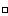 нетзатрудняюсь ответитьудовлетворяет ли вас санитарное состояние школьной столовой? данетзатрудняюсь ответитьпитаетесь ли вы в школьной столовой? данетесли нет, то по какой причине?   не нравится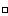 не успеваете питаетесь дома- другой вариант ответа 	в школе вы получаете: горячий завтракгорячий обед (с первым блюдом)2-разовое горячее питание (завтрак + обед) наедаетесь ли вы в школе? даиногда нетхватает ли продолжительности перемены для того, чтобы поесть в школе? данетнравится питание в школьной столовой? данетне всегдаесли не нравится, то почему? невкусно готовят однообразное питаниеготовят нелюбимую пищу остывшая едамаленькие порциииное  	устраивает меню школьной столовой? данет иногдасчитаете ли питание в школе здоровым и полноценным? данетваши предложения по изменению меню:ваши предложения по улучшению питания в школе№ п/пВопросыОтветыОтветыОтветыОтветы№ п/пВопросыДаНетЗатрудняю сь ответитьИногда1Удовлетворяет ли Вас система организации питания в школе?40 чел.2Удовлетворяет ли Вас санитарное состояние школьной столовой?40 чел3Питаетесь ли вы в школьной столовой? (Если нет, то по какой причине? )40 чел4В школе вы получаете:Горячий завтрак Горячий обед2-разовое горячее питание (завтрак +обед)30 чел5Наедаетесь ли в школе?40 чел.6Хватает ли продолжительности перемены для того, чтобы поесть в школе?40 чел7Нравится питание в школьной столовой? Если не нравится, то почему?-маленькие порции;-иногда невкусно готовят мясо;-готовят нелюбимую еду.40 чел8Устраивает Вас меню школьной столовой?40 чел9Ваши предложения по изменению меню:-включить в меню новые блюда (пельмени, бутерброды, вареники);-больше фруктов и овощей.-включить в меню новые блюда (пельмени, бутерброды, вареники);-больше фруктов и овощей.-включить в меню новые блюда (пельмени, бутерброды, вареники);-больше фруктов и овощей.-включить в меню новые блюда (пельмени, бутерброды, вареники);-больше фруктов и овощей.10Ваши предложения по улучшению питания в школеорганизовать в школе буфет – 10 челорганизовать в школе буфет – 10 челорганизовать в школе буфет – 10 челорганизовать в школе буфет – 10 чел1В каком классе учится Ваш ребенок?1- 4 класс - 205 – 10 класс - 102Как часто Вы интересуетесь питанием Вашего ребенка в школе?ежедневно -25иногда- 5не интересуюсь-03 Откуда Вы получаете или можете получить информацию о питании Вашего ребенка?3 Откуда Вы получаете или можете получить информацию о питании Вашего ребенка?от классного руководителя- 10 от ребенка -18с сайта организации- 2от классного руководителя- 10 от ребенка -18с сайта организации- 2не получаю информацию- 0не получаю информацию- 0Ваш вариант ответа  	Вывешено ли ежедневное меню для ознакомления родителей и детей?да- 30нетВаш ребенок завтракает дома перед выходом в школу?да, всегда	- 20да, иногда	8не завтракает дома- 2Ваш вариант ответа 	В школе ваш ребенок получает:горячий завтрак- 0горячий обед- 102-разовое горячее питание (завтрак + обед)-20Удовлетворяет ли вас система организации питания в школе?да- 28нет- 0затрудняюсь ответить-2Удовлетворяет ли вас санитарное состояние школьной столовой?да- 30нетзатрудняюсь ответитьСозданы ли условия для соблюдения детьми правил личной гигиены?	Ваш вариант ответа  	Вывешено ли ежедневное меню для ознакомления родителей и детей?да- 30нетВаш ребенок завтракает дома перед выходом в школу?да, всегда	- 20да, иногда	8не завтракает дома- 2Ваш вариант ответа 	В школе ваш ребенок получает:горячий завтрак- 0горячий обед- 102-разовое горячее питание (завтрак + обед)-20Удовлетворяет ли вас система организации питания в школе?да- 28нет- 0затрудняюсь ответить-2Удовлетворяет ли вас санитарное состояние школьной столовой?да- 30нетзатрудняюсь ответитьСозданы ли условия для соблюдения детьми правил личной гигиены?	1В каком классе учится Ваш ребенок?1- 4 класс5 - 10 класс2Как часто Вы интересуетесь питанием Вашего ребенка в школе?ежедневно иногдане интересуюсь3Откуда Вы получаете или можете получить информацию о питании Вашего ребенка?от классного руководителя от ребенкас сайта организациине получаю информациюВаш вариант ответа  	4Вывешено ли ежедневное меню для ознакомления родителей и детей?данет5Ваш ребенок завтракает дома перед выходом в школу?да, всегдада, иногдане завтракает домаВаш вариант ответа 	6В школе ваш ребенок получает:горячий завтракгорячий обед2-разовое горячее питание (завтрак + обед)7Удовлетворяет ли вас система организации питания в школе?данет8затрудняюсь ответитьУдовлетворяет ли вас санитарное состояние школьной столовой?данетзатрудняюсь ответить9Созданы ли условия для соблюдения детьми правил личной гигиены?	данетзатрудняюсь ответить10Наедается ли ваш ребенок в школе?даиногданет12131415да нетне всегдаЕсли нет, то почему? невкусно готовят однообразное питание готовят нелюбимую пищу остывшая едамаленькие порциииное  	Считаете ли вы питание в школе здоровым и полноценным?да нетВаши предложения по изменению меню:Ваши предложения по улучшению питания в школе: